Ежедневный гидрологический бюллетень №44  Сведения о состоянии водных объектов Туркестанской области по данным гидрологического мониторинга на государственной сети наблюдений по состоянию на 8 час. 13 апреля 2024 года Данные ГЭС                              Директор                   		                                                        М. ЖазыхбаевСоставил: Султанходжаев Х тел.: 8 7252 55 08 65Күнделікті гидрологиялық бюллетень №44Мемлекеттік бақылау желісіндегі гидрологиялық мониторинг деректері бойынша Түркістан облысының су нысандарының 2024 жылғы 13 сәуірдегі сағат 8-гі жай-күйі туралы мәліметтер  СЭС бойынша мәліметтер                        Директор                   		                                                            М. Жазыхбаев 	Орындаған : Султанходжаев Х    тел.: 8 7252 55 08 65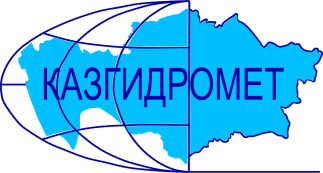 Филиал Республиканского государственного предприятия на праве хозяйственного ведения "Казгидромет" Министерства экологии и природных ресурсов РК по Туркестанской областиФилиал Республиканского государственного предприятия на праве хозяйственного ведения "Казгидромет" Министерства экологии и природных ресурсов РК по Туркестанской областиг. Шымкент   ул. Жылкышиева, 44г. Шымкент   ул. Жылкышиева, 44Тел. 55 08 65Название гидрологического постаОпасный уровеньводы ,смУровень воды ,смИзменение уровня воды за сутки ±смРасход воды, м³/сек Ледовая обстановка и толщина льда смр. Сырдарья –нижний бъеф Шардаринского вдхр.11805000205чистор. Сырдарья-  выше устье р. Келес790      557-2421чистор Сырдарья- с. Байыркум6182721чистор.Сырдарья-автомост выше Шардаринского вдхр. 11118020чистор. Келес- с. Казыгурт4002901314,2чистор. Келес- устье500288047,6чистор. Арысь- аул. Жаскешу40030408,36чистор. Арысь -ж.д.ст. Арысь849464-2382,2чистор. Арысь - с. Шаульдер9255511374,0чистор. Жабаглысу -с. Жабаглы35024101,42чистор.Балыкты- с.Шарапкент25116503,65чистор. Машат  -с. Кершетас38215409,88чистор. Аксу- с. Саркырама29811418,70чистор. Аксу- с. Колькент43028029,65чистор.Боролдай-с.Боролдай380221-324,1чистор. Бадам- с. Кызылжар625331-28,42чистор. Бадам -с. Караспан500184-29,00чистор. Сайрам -аул. Тасарык38012114,88чистор. Болдыбрек –у кордона Госзаповедника60015602,15чистор. Бугунь -с. Екпенди560331-819,5чистор. Каттабугунь- с. Жарыкбас536285-110,6чистор. Шаян - в 3,3км ниже устья р.Акбет260154-17,42чистор.Угам- с.Угам 3561702чистор. Арыстанды -с. Алгабас320прсхн.б.канал  – с. Алгабас 9200,38чистор.Карашик- с. Хантаги35022003,80чистор. Ашилган- с. Майдантал35022002,12чистор. Шубарсу- с. Шубар61032300,92чистор.Кокбулак-с.Пистели502237-22,85чистоКанал Достык-с.Шугыла502-917,7чистоНазвание ГЭСНормальный подпорный уровеньНормальный подпорный уровеньУровеньводы, м БСОбъем,млн м3Сброс,м3/сФактический приток, м3/сНазвание ГЭСУровеньводы, м БСОбъем,млн м3Уровеньводы, м БСОбъем,млн м3Сброс,м3/сФактический приток, м3/свдхр.Шардаринское – г.Шардара252.005200251.324705205469данные вдхр.Шардаринское – г.Шардара за 2023 год   251.785038ҚР Экология және табиғи ресурстар министрлігінің "Қазгидромет" шаруашылық жүргізу құқығындағы Республикалық мемлекеттік кәсіпорнының Түркістан облысы бойынша филиалыҚР Экология және табиғи ресурстар министрлігінің "Қазгидромет" шаруашылық жүргізу құқығындағы Республикалық мемлекеттік кәсіпорнының Түркістан облысы бойынша филиалыШымкент қ.   Жылқышиев көшесі, 44 үй.Шымкент қ.   Жылқышиев көшесі, 44 үй.Тел. 55 08 65Гидрологиялық бекеттердің атауыСудың шектік деңгейі, смСу дең-гейі,смСу деңгейі-нің тәулік ішінде өзгеруі,± смСу шығыны,  м³/секМұз жағдайы және мұздың қалыңдығы, смСырдария өз.- Шардара су қоймасының төменгі бъефі11805000205тазаСырдария өз.- Келес өзеннің жоғарғы сағасы 790         557-2421таза Сырдария өз. – Байырқұм ауылы6182721таза Сырдария  өз. - Шардара су    қоймасынаң жоғары автокөпірі11118020таза Келес өз. –Қазығұрт ауылы4002901314,2таза Келес-саға500288047,6тазаАрыс өз. -Жаскешу ауылы40030408,36тазаАрыс өзені - Арыс т.ж. станциясы849464-2382,2тазаАрыс өз. – Шәуілдір ауылы9255511374,0тазаЖабаглысу  өз. - Жабаглы ауылы35024101,42таза Балықты өз. - Шарапкент ауылы25116503,65таза Машат өз. – Кершетас ауылы38215409,88таза Ақсу өз. –Сарқырама ауылы29811418,70таза Ақсу өз. – Көлкент ауылы43028029,65таза Боролдай өз.  – Боролдай ауылы380221-324,1таза Бадам өз.  – Қызылжар ауылы625331-28,42тазаБадам өз.-  Қараспан ауылы500184-29,00тазаСайрам өз.-Тасарық ауылы38012114,88таза Балдыбрек өз.- Мемлекеттік қорық кордоны60015602,15таза Бөген өз. – Екпінді ауылы560331-819,5тазаКаттабөген өз. – Жарыкбас ауылы536285-110,6тазаШаян өз.  – Ақбет өзенінің сағасынан 3,3 км төмен260154-17,42тазаӨгем өзені - Өгем ауылы3561702тазаАрыстанды өз. –Алғабас ауылы320өзеннін суы тартылдыканал–Алғабас ауылы9200,38тазаКарашық өзені-Хантағы ауылы35022003,80таза Ашылған өз. –Майдантал ауылы35022002,12таза Шұбарсу өз.- Шұбар ауылы61032300,92таза Көкбұлақ  өз.-Пістелі ауылы502237-22,85таза Канал Достық -  Шұғыла ауылы502-917,7тазаСЭС атауы Қалыпты тірек деңгейіҚалыпты тірек деңгейіСу деңгейі,м БЖКөлем,млн м3Төгім,м3/сНақты ағын,м3/с СЭС атауы Су деңгейі,м БЖКөлем,млн м3Су деңгейі,м БЖКөлем,млн м3Төгім,м3/сНақты ағын,м3/с Шардара су қоймасы – Шардара қаласы252.005200251.324705205469Шардара су қоймасы – Шардара қаласы 2023 жылғы деректері   251.785038